附件2面试疫情防控指南一、如实登记个人健康状况所有考生进入考场前应出示健康码、个人10天内行动轨迹（行程卡）和防疫承诺书（下载附件3）。如因个人问题无法提供上述材料，影响参加面试的，后果自负。对考前10天内有发热、咳嗽、乏力、鼻塞、流涕、咽痛、腹泻等症状人员，要及时就医，并且提供新冠肺炎病毒核酸检测证明，结果阴性的可参加此次面试，严禁带病进入考场。所有考生进入考点时，佩戴一次性医用口罩(N95)、扫地点码、查行程卡及核酸阴性证明，测量体温。健康码和行程卡为绿色、体温低于37.3℃及考生考试前24小时内1次核酸检测阴性报告证明方可入场参加面试。第一次测量体温不合格的，可适当休息后使用其他设备或其他方式再次测量，仍不合格的，经综合评估不符合条件者不得参加面试。个人活动轨迹查询方法：电信手机用户 编辑短信“CXMYD#身份证号码后四位”发送至10001，授权回复“Y”后，实现“漫游地查询”，可查询手机号近15天内的途径地信息。2、联通手机用户 编辑短信“CXMYD#身份证号码后四位”发送至10010，可查询近30天的全国漫游地信息。3、移动手机用户 编辑短信“CXMYD”发送至10086，再依据回复短信输入“身份证号码后四位”，可查询近30天内去过的省（市、区）。4、个人活动轨迹(行程卡）微信查询方法（扫码二维码）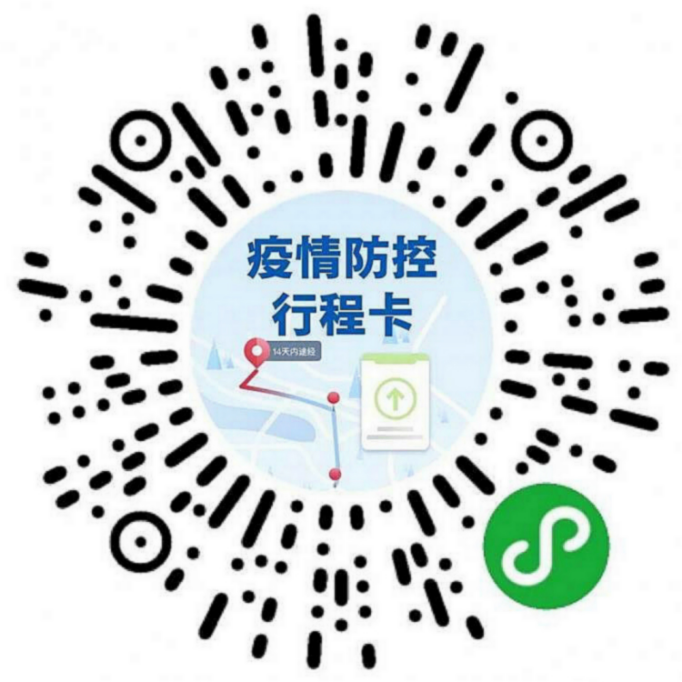 二、考试注意事项1.考生进入考点防疫要求（1）参加面试的考生考试前应自行做好健康监测，通过微信或支付宝等APP扫描海南省健康码二维码进行每日实名健康打卡，不扫码打卡，将会影响正常入场考试。各考点必须做好考生进场健康监测和分类管理，严格落实疫情防控管理措施。①健康码为红码、黄码、灰码的考生应按疫情防控要求提前转绿码。健康码不为绿码的考生，不得入场参加考试。②所有考生进入考点时排队接受健康码、行程卡及核酸阴性证明核查和体温测量，并保持间隔不小于1米的距离。为确保入场顺利通畅，考生应按公告要求提前到场候检③考试期间，如出现发热等不适时，应当及时告知候考老师，配合跟随工作人员到临时医疗观察点进行核实排查，经核实排查无异常的可继续回到考场参加面试；如核实有异常情况的，则由医护人员立即带往定点医院发热门诊就诊。经在考场监测发现出现发热等异常症状需到医院进一步诊断排查的考生，终止参加此次招聘面试。（不再另行组织面试）三、风险管控地区管控要求存在以下情形的人员，不得参加考试:①健康码和通信大数据行程卡为非绿色的和不按要求提供考前新冠肺炎病毒核酸检测阴性报告证明的;②10天内有境外旅居史者、有涉疫区旅居史按疫情防控指挥部要求仍处于管控期内或是居家健康检测期未满的:③处于健康监测期间的入境人员、新冠肺炎确诊病例、疑似病例、无症状感染者及其密切接触者；④尚在随访及医学观察期内已治愈出院的确诊病例和已解除集中隔离医学观察的无症状感染者；⑤尚未解除医学观察的密切接触者（7+3天）和密切接触者的密切接触者（7天）；⑥健康码为红码、黄码、灰码的考生；⑦7天内有国内中高风险地区旅居史者按疫情防控指挥部要求仍处于管控期内或核酸次数未达到要求的；⑧行程码核验带＊号的城市旅居史者；⑧进场时测量体温不正常（体温≥37.3℃），在临时观察场所适当休息后使用水银体温计再次测量体温仍然不正常的，有发热、咳嗽、肌肉酸痛、味觉嗅觉减退或丧失等可疑症状，经专家研判不可以参加考试的；⑨其他特殊情形经由专业医务人员评估判断为不可以参加面试的。入境隔离已满10天的凭解除隔离证明、核酸检测证明、手机查询个人10天内行动轨迹（行程卡信息）、个人身份证原件、面试准考证和防疫承诺书参加面试；四、有关要求请各位考生务必提高警惕，自觉主动配合做好面试期间疫情防控工作，如出现任何影响疫情防控工作的个人行为，将由本人承担相关法律责任。本疫情防控指南未尽事宜，以海口疫情防控要求为准。